Privacy Impact Assessment Formv 1.21Status	Form Number	0920-19AUK	Form Date	11/21/2019Question	AnswerOPDIV:	CDCPIA Unique Identifier:	0920-19AUK2a  Name:	Promoting Adolescent Health through School-Based HIV PrevenThe subject of this PIA is which of the following?3a Identify the Enterprise Performance Lifecycle Phase of the system.3b  Is this a FISMA-Reportable system?Does the system include a Website or onlineInitiationGeneral Support System (GSS) Major ApplicationMinor Application (stand-alone) Minor Application (child) Electronic Information Collection UnknownYes NoYesapplication available to and for the use of the generalpublic?	NoIdentify the operator.POC Title	Health ScientistPoint of Contact (POC):POC Name	Diane OrensteinPOC Organization CDC, NCHHSTP, DASHPOC Email	dro1@cdc.govPOC Phone	770.488.8003Is this a new or existing system?New ExistingDoes the system have Security Authorization (SA)?Yes No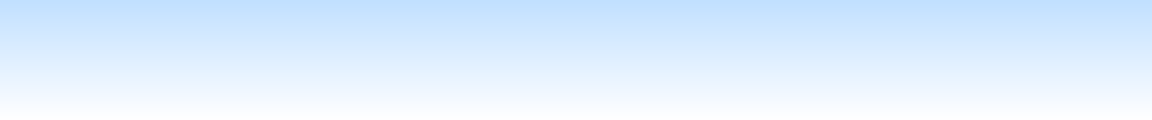 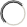 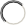 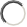 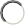 8b Planned Date of Security AuthorizationNot Applicable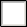 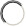 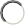 8c  Briefly explain why security authorization is not	Because this not a system. required8c  Briefly explain why security authorization is not	Because this not a system. required10 Describe in further detail any changes to the system that have occurred since the last PIA.n/a11 Describe the purpose of the system.In September 2018, the Division of Adolescent and School Health (DASH) funded 25 Local Education Agencies (LEAs) under Promoting Adolescent Health through School-Based HIV Prevention (PS18-1807). PS18-1807 supports a multi- component, multi-level effort to support youth reaching adulthood in the healthiest possible way. DASH is developing the Program Evaluation and Reporting System (PERS), a program evaluation and monitoring system for LEAs to report process and outcome measures. PERS will collect data about LEAs and their priority schools related to three strategies, Sexual Health Education (SHE), Sexual Health Services (SHS), and Safe and Supportive Environments (SSE).Describe the type of information the system will12 collect, maintain (store), or share. (Subsequent questions will identify if this information is PII and askabout the specific data elements.)LEAs will enter process and outcome data into the PERS system semi-annually, using a set of three questionnaires. The questionnaires ask for programmatic information about the LEAs and their priority schools. Data collection involves collecting programmatic reporting data from the project manager at each of the funded NOFO 1807 Local Education Agencies (LEAs). LEAs are the school districts funded to implement this programmatic initiative.The data that is collected from the program managers does not involve the collection of sensitive, or personal information.Although the name and work email address of the program managers at each LEA entering, viewing, and submitting data stored for each responding organization, the system only collects programmatic data about LEAs and priority schools.Data entry into PERS is structured as a series of questionnaires which are answered by each LEA for their own work and the work of their priority schools. In addition, LEAs can upload relevant curriculum documents into the system. LEAs will have the option for multiple staff members have log-ins. To facilitate the data collection process for LEAs, copies of theProvide an overview of the system and describe the	questionnaires in PDF format are available for download from13  information it will collect, maintain (store), or share,	PERS. either permanently or temporarily.The data that is collected from the program managers does not involve the collection of sensitive, or personal information.Although the name and work email address of the program managers at each LEA entering, viewing, and submitting data stored for each responding organization, the system only collects programmatic data about LEAs and priority schools.Data entry into PERS is structured as a series of questionnaires which are answered by each LEA for their own work and the work of their priority schools. In addition, LEAs can upload relevant curriculum documents into the system. LEAs will have the option for multiple staff members have log-ins. To facilitate the data collection process for LEAs, copies of theProvide an overview of the system and describe the	questionnaires in PDF format are available for download from13  information it will collect, maintain (store), or share,	PERS. either permanently or temporarily.The data that is collected from the program managers does not involve the collection of sensitive, or personal information.Although the name and work email address of the program managers at each LEA entering, viewing, and submitting data stored for each responding organization, the system only collects programmatic data about LEAs and priority schools.14 Does the system collect, maintain, use or share PII?Yes No15Indicate the type of PII that the system will collect or maintain.  Social Security Number	  Date of Birth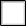 Name	  Photographic Identifiers   Driver's License Number	  Biometric Identifiers  Mother's Maiden Name	  Vehicle Identifiers  E-Mail Address	  Mailing Address  Phone Numbers	  Medical Records Number  Medical Notes	  Financial Account Info  Certificates	  Legal Documents  Education Records	  Device Identifiers  Military Status	  Employment Status  Foreign Activities	  Passport Number   Taxpayer ID	Other...Business E-Mail Address	Other...Other...	Other...16Indicate the categories of individuals about whom PII is collected, maintained or shared.Employees  Public Citizens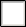 Business Partners/Contacts (Federal, state, local agencies)   Vendors/Suppliers/Contractors  PatientsOther17How many individuals' PII is in the system?100-49918For what primary purpose is the PII used?Names and email addresses are used to link PERS users to their LEA and to determine which forms they have access to in the system. Professional Email addresses are used as the user log- in.19Describe the secondary uses for which the PII will be used (e.g. testing, training or research)none20Describe the function of the SSN.n/a20aCite the legal authority to use the SSN.n/a21Identify legal authorities governing information use and disclosure specific to the system and program.Sections 301(a) and 317(k)(2) of the Public Health Service Act [42 U.S.C. Sections 241 and 247(k)(2)], as amended22Are records on the system retrieved by one or more PII data elements?Yes NoIdentify the number and title of the Privacy Act22a System of Records Notice (SORN) that is being used to cover the system or identify if a SORN is beingdeveloped.Published: Published:Published:  In Progress23  Identify the sources of PII in the system.Directly from an individual about whom the information pertains                                                               In-Person Hard Copy: Mail/FaxEmail Online Other Government SourcesWithin the OPDIV                                                   Other HHS OPDIV State/Local/Tribal                                                                  Foreign Other Federal Entities                                                                      Other Non-Government  Sources                                          Members of the Public                                        Commercial Data Broker                                            Public Media/Internet                                                        Private Sector                                                                      Other23a Identify the OMB information collection approval number and expiration date.23a Identify the OMB information collection approval number and expiration date.24 Is the PII shared with other organizations? Yes No  Within HHSOther Federal24a Identify with whom the PII is shared or disclosed and for what purpose.Agency/AgenciesState or LocalAgency/Agencies  Private SectorDASH website includes the names of the following: all our funded LEAs from PS18-NOFO1807 andall project managers for each LEA.Describe any agreements in place that authorizes the Anyone can google “local education agencies within a information sharing or disclosure (e.g. Computer	specified state” and all of the school districts will appear.24b Matching Agreement, Memorandum of	Any person can then see all of the departments within the Understanding (MOU), or Information Sharing	specific LEA, e.g. school instruction & curricula, funded Agreement (ISA)).	projects, etc.Once a department or program is opened, a person can then go to “directory” and see a list of names and emails for all persons on staff.DASH website includes the names of the following: all our funded LEAs from PS18-NOFO1807 andall project managers for each LEA.Describe any agreements in place that authorizes the Anyone can google “local education agencies within a information sharing or disclosure (e.g. Computer	specified state” and all of the school districts will appear.24b Matching Agreement, Memorandum of	Any person can then see all of the departments within the Understanding (MOU), or Information Sharing	specific LEA, e.g. school instruction & curricula, funded Agreement (ISA)).	projects, etc.Once a department or program is opened, a person can then go to “directory” and see a list of names and emails for all persons on staff.24c Describe the procedures for accounting for disclosuresN/ADescribe the process in place to notify individuals25 that their personal information will be collected. If no prior notice is given, explain the reason.Individuals are asked to register in the system using their name, professional email address, and LEA name.26 Is the submission of PII by individuals voluntary or mandatory?Voluntary MandatoryDescribe the method for individuals to opt-out of the Individuals can opt-out of providing their name or email collection or use of their PII. If there is no option to	address, however, they will not be able to access the system.27  object to the information collection, provide a	The system must be able to identify the user via email address reason.	and the user must be linked to their LEA for data collection andanalysis.Describe the method for individuals to opt-out of the Individuals can opt-out of providing their name or email collection or use of their PII. If there is no option to	address, however, they will not be able to access the system.27  object to the information collection, provide a	The system must be able to identify the user via email address reason.	and the user must be linked to their LEA for data collection andanalysis.Describe the process to notify and obtain consentfrom the individuals whose PII is in the system when major changes occur to the system (e.g., disclosure28  and/or data uses have changed since the notice at	In the event that a major change occurs, individuals will bethe time of original collection). Alternatively, describe notified via email.why they cannot be notified or have their consent obtained.Describe the process to notify and obtain consentfrom the individuals whose PII is in the system when major changes occur to the system (e.g., disclosure28  and/or data uses have changed since the notice at	In the event that a major change occurs, individuals will bethe time of original collection). Alternatively, describe notified via email.why they cannot be notified or have their consent obtained.Describe the process in place to resolve anindividual's concerns when they believe their PII has29 been inappropriately obtained, used, or disclosed, or No process exists as we will only collecting individuals names that the PII is inaccurate. If no process exists, explain	and their professional email address.why not.Describe the process in place to resolve anindividual's concerns when they believe their PII has29 been inappropriately obtained, used, or disclosed, or No process exists as we will only collecting individuals names that the PII is inaccurate. If no process exists, explain	and their professional email address.why not.Describe the process in place for periodic reviews of30 PII contained in the system to ensure the data's integrity, availability, accuracy and relevancy. If noprocesses are in place, explain why not.The contract will review the list of registered users at various points in the project to ensure that only active users' PII is stored in the system.31 Identify who will have access to the PII in the system and the reason why they require access.  UsersAdministrators	System maintenance Developers	System development andmaintenanceContractors	System maintenance and data analysis  OthersAdministrators, developers, and contractors that areDescribe the procedures in place to determine which responsible for maintaining and developing the system and32 system users (administrators, developers,	conducting data analysis will have a "Systems/Database contractors, etc.) may access PII.	Administrator" user-type which will allow them to access theUser Names and Email addresses. Other PERS users will onlyhave access to their own user name, email, and data.Describe the methods in place to allow those with33  access to PII to only access the minimum amount of	Those with access to PII need to be able to confirm the users' information necessary to perform their job.	names, email addresses, and corresponding funded agency.Identify training and awareness provided topersonnel (system owners, managers, operators,	All CDC employees and contractors must complete the Records34  contractors and/or program managers) using the	Management and Security Awareness training. In addition, IT system to make them aware of their responsibilities	Administrators must take the Information Security for ITfor protecting the information being collected and	Administrators course. maintained.Describe training system users receive (above and35 beyond general security and privacy awareness	MASO and SAT, both on cdc.gov training).Do contracts include Federal Acquisition Regulation	Yes36 and other appropriate clauses ensuring adherence toprivacy provisions and practices?	 NoRecords are retained and disposed of in accordance with the Describe the process and guidelines in place with	CDC Records Control Schedule 04-4-22 Family of HIV Surveys,37  regard to the retention and destruction of PII. Cite	Division of HIV/AIDS Prevention/Surveillance and specific records retention schedules.	Epidemiology.Administrative controls: The information collection involves use of web-based data collection methods. The website does use cookies, and access to the web-based questionnaire, which is password-protected and given only to the staff of the CDC/ DASH-funded LEAs who will complete the questionnaires.Describe, briefly but with specificity, how the PII will	Once the contractor is notified that business partners no38  be secured in the system using administrative,	longer are participating, an Administrator will delete the technical, and physical controls.	individuals contact information from the list of users.Technical controls: CDC will maintain information in secure electronic files that will only be accessible to authorized members of the team. Electronic files will be stored on secure network servers, and access will be restricted to approved team members identified by user ID and password.REVIEWER QUESTIONS: The following section contains Reviewer Questions which are not to be filled out unless the user is an OPDIV Senior Officer for Privacy.Reviewer Questions	Answer Yes1	Are the questions on the PIA answered correctly, accurately, and completely? NoReviewerNotesDoes the PIA appropriately communicate the purpose of PII in the system and is the purpose	 Yes2	justified by appropriate legal authorities?	NoReviewer QuestionsAnswerReviewerNotesReviewerNotesReviewerNotes3Do system owners demonstrate appropriate understanding of the impact of the PII in the system and provide sufficient oversight to employees and contractors?Yes NoReviewerNotesReviewerNotesReviewerNotes4Does the PIA appropriately describe the PII quality and integrity of the data?Yes NoReviewerNotesReviewerNotesReviewerNotes5Is this a candidate for PII minimization?Yes NoReviewerNotesReviewerNotesReviewerNotes6Does the PIA accurately identify data retention procedures and records retention schedules?Yes NoReviewerNotesReviewerNotesReviewerNotes7Are the individuals whose PII is in the system provided appropriate participation?Yes NoReviewerNotesReviewerNotesReviewerNotes8Does the PIA raise any concerns about the security of the PII?Yes NoReviewerNotesReviewerNotesReviewerNotes9Is applicability of the Privacy Act captured correctly and is a SORN published or does it need to be?Yes NoReviewerNotesReviewerNotesReviewerNotes10Is the PII appropriately limited for use internally and with third parties?Yes NoReviewerNotesReviewerNotesReviewerNotes11Does the PIA demonstrate compliance with all Web privacy requirements?Yes NoReviewerNotesReviewerNotesReviewerNotes12Were any changes made to the system because of the completion of this PIA?Yes NoReviewerNotesReviewerNotesReviewerNotes